Bild „Monat“  von iMINT-Akademie Berlin, Sciene4Life Academy für SenBJW Berlin. Lizenz CC BY 3.0 DEBild „Niederschlagsdiagramm 1“  von iMINT-Akademie Berlin, Sciene4Life Academy für SenBJW Berlin. Lizenz CC BY 3.0 DEBild „Niederschlag“  von iMINT-Akademie Berlin, Sciene4Life Academy für SenBJW Berlin. Lizenz CC BY 3.0 DEBild „Niederschlagsverlauf“  von iMINT-Akademie Berlin, Sciene4Life Academy für SenBJW Berlin. Lizenz CC BY 3.0 DEBild „Regen“  von iMINT-Akademie Berlin, Sciene4Life Academy für SenBJW Berlin. Lizenz CC BY 3.0 DEBild „Millimeter“  von iMINT-Akademie Berlin, Sciene4Life Academy für SenBJW Berlin. Lizenz CC BY 3.0 DEBild „Säule“  von iMINT-Akademie Berlin, Sciene4Life Academy für SenBJW Berlin. Lizenz CC BY 3.0 DE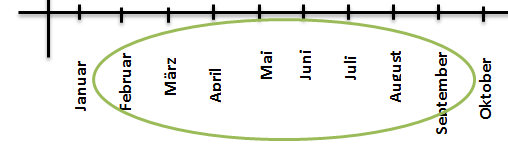 Monatder Monatder Monat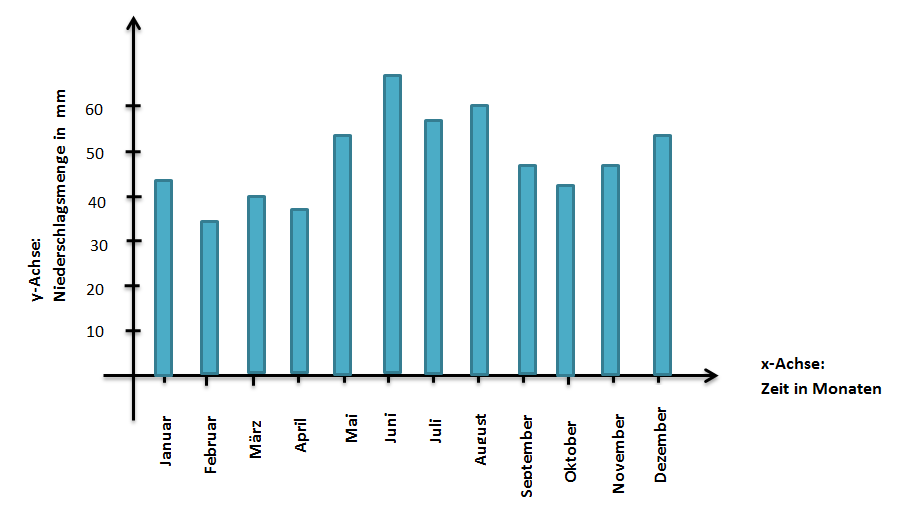 das Diagramm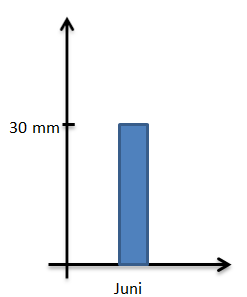 Niederschlagder Niederschlagder Niederschlag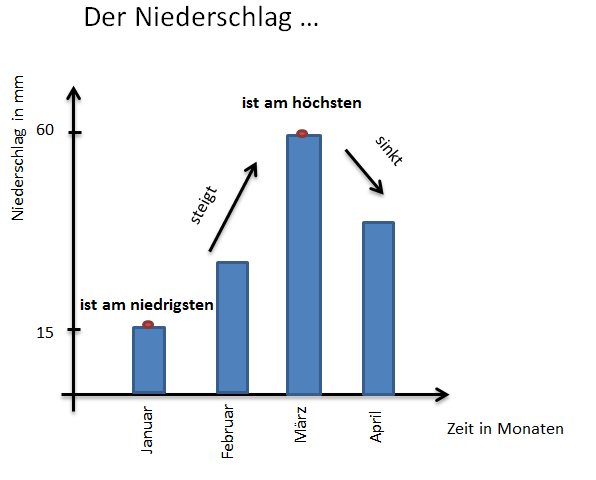 Niederschlagsverlaufder Niederschlagsverlaufder Niederschlagsverlauf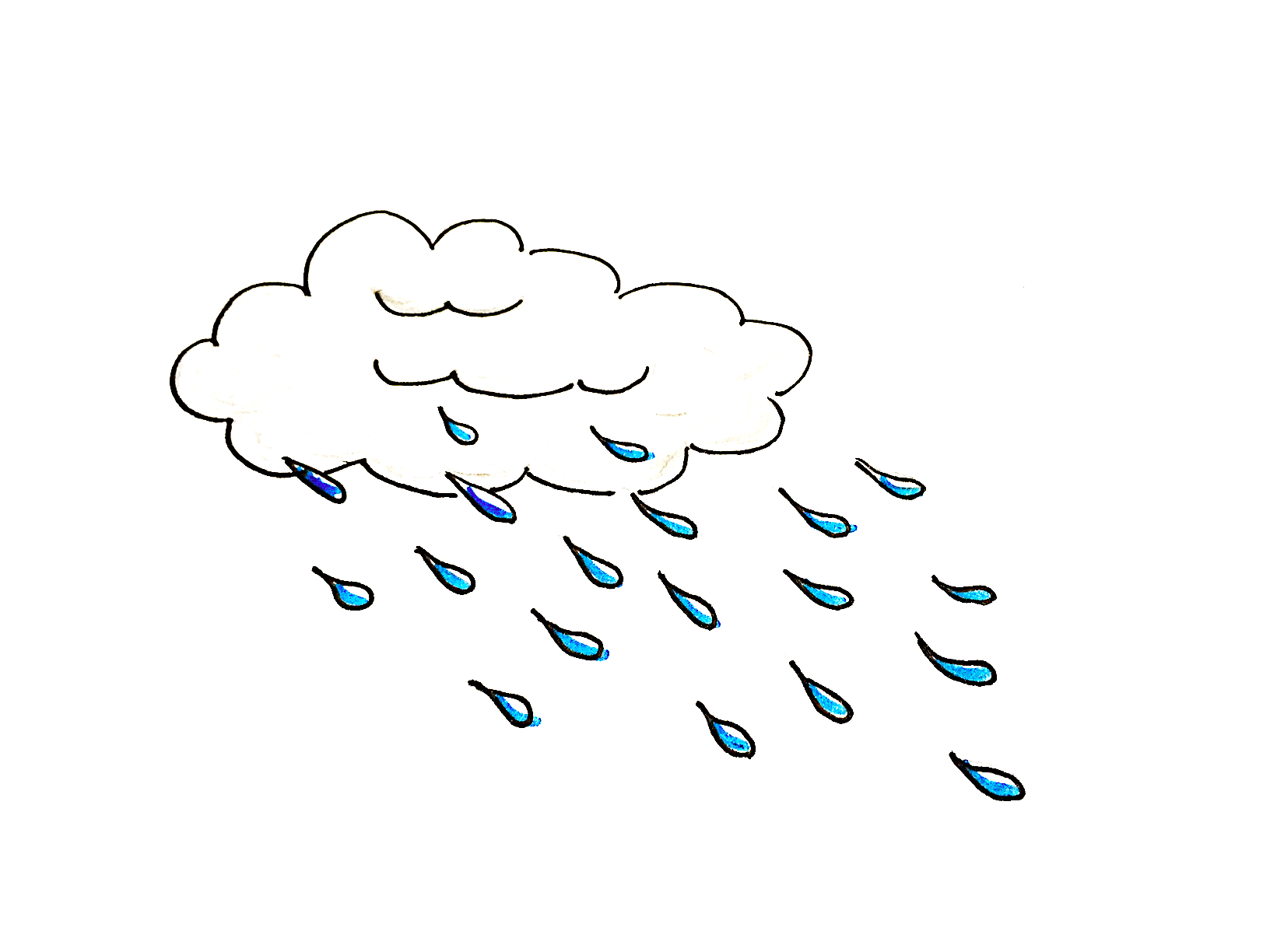 Regender Regender RegenmmMillimeterder Millimeterder MillimeterSäuledie Säuledie Säule